ПОЛОЖЕНИЕо Конкурсе авторских презентаций "Как бы я рассказал о Войне", которые отражают причины, этапы, итоги и значение ВОВ1.1	Общие положенияКонкурс авторских презентаций "Как бы я рассказал о Войне", которые отражают причины, этапы, итоги и значение ВОВ, проводится филиалом ФГБОУ ВО «Национальный исследовательский университет «МЭИ» в г. Смоленске в рамках реализации грантового проекта «Россия – Беларусь: Война. Память. Семья»  при поддержке Международного грантового конкурса «Православная инициатива – 2022».1.2	Цели и задачи КонкурсаЦелью Конкурса является создание условий и мотивации для изучения и популяризация истории ВОВ студенческой молодежью. Задачи Конкурса:углубить знания студенческой молодежи о причинах, этапах, итогах и значении ВОВ,выявить и поддержать творчески  одаренных студентов;развить профессиональные навыки и профессиональные компетенции студентов;поддержать образовательный и воспитательный процесс в вузах-участниках проекта.1.3	Порядок проведения КонкурсаКонкурсу предшествует семинар в очно-дистанционном формате  для участников Конкурса, проводимый в период с 25.10. 2022  по 10.11. 2022.Конкурс проводится с 25.11. 2022  по 10.12. 2022 года.Проведение творческой экспертизы, определение победителей, подготовку информации относительно итогов проведения Конкурса осуществляет конкурсная комиссия.Состав комиссии:Нагорная Анна Георгиевна – руководитель проекта, зам. директора филиала ФГБОУ ВО «НИУ «МЭИ» в г. Смоленске по воспитательной работе;Стародворцева Наталья Павловна – методист проекта, доцент кафедры гуманитарных наук филиала ФГБОУ ВО «НИУ «МЭИ» в г. Смоленске;протоиерей Валерий Рябоконь, руководитель Отдела Смоленской епархии по взаимоотношениям Церкви с обществом и СМИ, настоятель храма Святых Новомучеников и Исповедников Церкви Русской – куратор проекта;Федулова Анастасия Сергеевна – методист проекта, старший преподаватель кафедры «Вычислительная техника» филиала ФГБОУ ВО «НИУ «МЭИ» в г. Смоленске;Горяева Мария Николаевна – сотрудник проекта, старший преподаватель кафедры гуманитарных наук филиала ФГБОУ ВО «НИУ «МЭИ» в г. Смоленске;Казилина Ирина Александровна – сотрудник проекта, доцент кафедры гуманитарных наук филиала ФГБОУ ВО «НИУ «МЭИ» в г. Смоленске;−	Алексеева Марина Николаевна – заведующая кафедрой всеобщей истории и международных отношений СмолГУ;Никитина Наталья Владимировна – заместитель декана факультета исттории и права СмолГУ;Чернов Сергей Владимирович – директор музея истории Белорусско-Российского университета.Обязательное требование к конкурсантам – представление оригинально разработанной презентации, отражающей тематику и содержание Конкурса.Количество авторов одной презентации – не более трех человек.Один участник или группа авторов могут подавать на Конкурс несколько разработанных ими презентации.Конкурсанты также могут представить оригинальные макеты буклетов, выполненные вне рамок технического задания. Эти работы конкурсная комиссия будет рассматривать отдельно и отметит лучших участников специальными дипломами за творческий подход и оригинальность решения.1.4	 Участники КонкурсаВ конкурсе участвуют студенты и выпускники филиала ФГБОУ  ВО «НИУ «МЭИ» в г. Смоленске, студенты и выпускники других вузов-участников проекта.1.5	Требования к работамВсе работы, представленные на конкурсный отбор, должны быть исполнены в соответствии с общими требованиями:- проект должен быть представлен в электронном виде;Задачи презентации:привлечение внимания аудитории;предоставление необходимой информации, достаточной для восприятия результатов проделанной работы без пояснений;предоставление информации в любом сочетании медиа-ресурсов без необходимости переключения между различными приложениями;акцентирование внимания на наиболее существенных информационных разделах.Требования к оформлению презентацииНа слайдах должны быть только тезисы, ключевые фразы и графическая информация (рисунки, графики и т.п.). Все слайды презентации должны быть выдержаны в одном стиле. Количество слайдов должно быть не более 10-12, не считая титульного.  На титульном (первом) слайде указывается тема презентации и информация о составителе (ФИО участника, ВУЗ, город).  Рисунки, фотографии, диаграммы должны быть наглядными и нести смысловую нагрузку.Каждый слайд пронумерован (внизу справа, кроме первого слайда).Шрифт (преимущественно) – TimesNewRoman.Курсив, подчеркивание, жирный шрифт, прописные буквы используются для смыслового выделения ключевой информации и заголовков.Цветовая гамма должна включать сочетаемые цвета.На один слайд при комментировании должно уходить в среднем 1,5 минуты. Порядок представления работ:−	презентация должна быть представлена в электронном виде;−	к презентации должна прилагаться заявка по установленной форме на участие в конкурсе, содержащая сведения об авторе (Ф.И.О., группа, название вуза, город, контактный e-mail и телефон);−	работы предоставляются на электронных носителях (флэш-картах) в кабинет 220 (кафедра гуманитарных наук); или высылаются на e-mail: RB1941-1945@yandex.ru .−	принятые материалы не возвращаются.1.6	Критерии оценкиКонкурсные работы будут отбираться по следующим критериям:соответствие работы тематике и содержанию конкурсного задания;стилистическое единство оформления всех элементов презентации;творческий подход и оригинальность решения;интересный дизайн.1.7	Финансирование КонкурсаКонкурс проводится на некоммерческой основе. Основные затраты по организации, проведению Конкурса, заключительных мероприятий, поощрению участников и награждению победителей Конкурса несут учредители.1.8 Подведение итогов и поощрение победителей КонкурсаЛучших участников Конкурса конкурсная комиссия награждает ценными призами и дипломами 1, 2, 3 степени. Решения конкурсной комиссии окончательны и пересмотру не подлежат.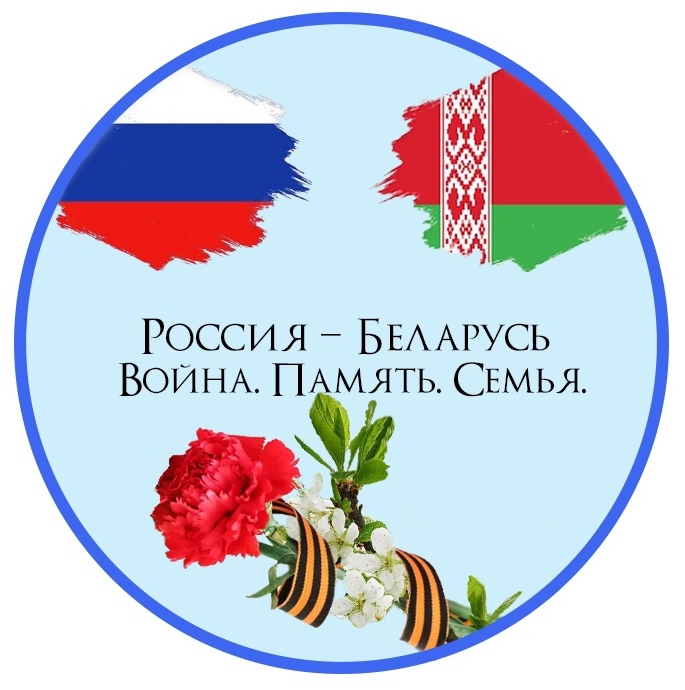 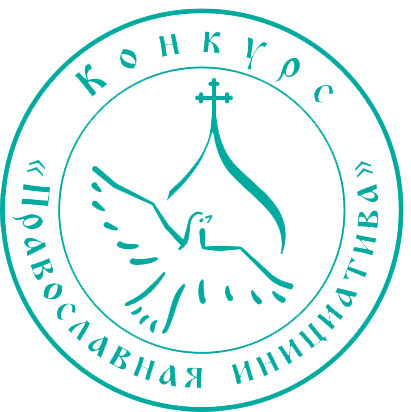 